17-18 марта 2023 года		        г. Барнаул  	                           		  № 16-2О проведении акции«Есть первичка – вступай! Нет первички – создай!»В Алтайской краевой организации Профсоюза активизирован процесс создания первичных профсоюзных организаций в краевых образовательных учреждениях: техникумах, колледжах, профессиональных лицеях, общеобразовательных школах-интернатах, центрах для детей, оставшихся без попечения родителей и др.Информация о состоянии и динамике профсоюзного членства в данных КГОУ доведена до сведения руководителей краевых организаций председателем краевой организации Профсоюза Абдуллаева Ю.Г. на совещании Министерства образования и науки Алтайского края в декабре 2022 года (Приложение 1).В качестве методического сопровождения этой важнейшей работы председателям территориальных организаций были направлены материалы по вопросу создания первичной профсоюзной организации в краевом учреждении (Приложение 2).В январе 2023 года созданы первичные профсоюзные организации в Яровском политехническом техникуме и Благовещенском профессиональном лицее. Процесс продолжается.Президиум краевой организации Профсоюза п о с т а н о в л я е т:1. С целью создания и укрепления первичных профсоюзных организаций в краевых государственных образовательных учреждениях объявить с января по декабрь 2023 года акцию «Нет первички – создай! Есть первичка – вступай!»2. Председателям первичных профсоюзных организаций краевых учреждений принять в акции активное участие, обеспечив достижение цели по увеличению численности членов Профсоюза, для чего:2.1. Организовать прием в Профсоюз всех категорий работников: педагогических, в том числе молодежи, младшего обслуживающего и учебно-вспомогательного персонала;2.2. Обратить внимание на состав профкомов, провести по мере необходимости выборы представителей различных категорий работников. С целью формирования команды образовать (расширить) при профкоме комиссии по направлениям профсоюзной работы;2.3. В организациях СПО, где члены Профсоюза работают в корпусах, удаленных друг от друга, при  необходимости утвердить в соответствии с п.3.8. ст. 23 Устава Профсоюза структуру первичной профсоюзной организации в части создания профгрупп;2.4. Обеспечить информационное сопровождение работы профорганизации, для чего не реже двух раз в год направлять материалы для публикации в профсоюзных СМИ и социальных сетях.3. Председателям территориальных организаций Профсоюза, где в муниципалитетах работают краевые учреждения, содействовать созданию в них первичных профорганизаций в соответствии с материалами краевого комитета (см. Приложение 2).Своевременно и регулярно информировать краевой комитет как в случае создания первичной профорганизации, так и в случаях возникновения трудностей в данном процессе.4. Комитету краевой организации Профсоюза предусмотреть при подведении итогов работы в 2023 году поощрение председателей территориальных и первичных организаций Профсоюза, а также работодателей по итогам акции «Нет первички – создай! Есть первичка – вступай!».5. Контроль за выполнением настоящего постановления возложить на заместителя председателя Иванищеву С.Б., специалистов аппарата краевого комитета,  председателя  КСП Чеснокову Л.В.ПредседательАлтайской краевой организации Профсоюза                              Ю.Г. АбдуллаевПриложение 1к постановлению президиума Алтайской краевой организации Профсоюза от 15 марта 2023 года, № 16Уважаемые коллеги!	В Алтайской краевой организации Профсоюза активно идет процесс создания первичных профсоюзных организаций в краевых образовательных учреждениях (техникумы, колледжи, профессиональных лицеи, общеобразовательные школы-интернаты, центры для детей, оставшихся без попечения родителей).	Направляем вам образец постановления президиума территориальной организации Профсоюза по вопросу создания первичной профсоюзной организации в краевой образовательной организации.	Постановление дает возможность провести работу поэтапно, в соответствии с Уставом Профсоюза.Председатель Алтайскойкраевой организации Профсоюза                            	        	     Ю. Г. АбдуллаевИванищева Светлана Борисовна(3852) 63-99-38, 89132314892 ОБРАЗЕЦНа бланке территориальной организации ПрофсоюзаПРЕЗИДИУМПОСТАНОВЛЕНИЕ«__» _________2023 г.								№ _____О создании первичной профсоюзной организациив ________________________________________ (наименование краевой образовательной организации)На основании заявлений о вступлении в Общероссийский Профсоюз образования _____(указывается число) работников (список прилагается) и в соответствии с п. 1 ст. 18, п. 4.12 ст. 44, п. 4.18 ст. 44 Устава Профсоюза, президиум __________________________________________________ организации Профсоюза 	(наименование территориальной организации)п о с т а н о в л я е т:1. Принять с ______ 2023 года в Профессиональный союз работников народного образования и науки Российской Федерации ____ работников (список прилагается) __________________________________________________________________.(наименование краевой образовательной организации)2. Создать первичную профсоюзную организацию работников в ___________________________________________________________________.(наименование краевой образовательной организации)3. Поставить на учет ______ членов  Профсоюза (список прилагается) в первичную профсоюзную организацию ________________________________.    (наименование образовательной организации)4. Провести в срок до _________ 2023 года собрание первичной профсоюзной организации _________________________________________________________________  (наименование краевой образовательной организации) со следующей повесткой заседания:- о создании первичной профсоюзной организации в __________________________________________________________________;(наименование образовательной организации)- об избрании председателя первичной профсоюзной организации в ___________________________________________________________________;(наименование образовательной организации)- об избрании профсоюзного комитета первичной профсоюзной организации ___________________________________________________________________;(наименование образовательной организации)- об избрании контрольно-ревизионной комиссии первичной профсоюзной организации _______________________________________________________________.                       			(наименование образовательной организации)5. Включить первичную профсоюзную организацию ________________________________________________________________________ в реестр ______________________________________________________ организации Профсоюза. (наименование  территориальной организации Профсоюза)6. Удержанные членские профсоюзные взносы в размере 1% от заработной платы перечислять полностью на расчетный счет _________________________________________________________________                                                           (наименование территориальной организации)с последующим их перераспределением в соответствии с решением комитета ______________________________________________организации Профсоюза.(наименование территориальной организации)7. Контроль за выполнением настоящего постановления возложить на ___________________________________________________________________.(Ф.И.О., должность)Председатель территориальнойорганизации Профсоюза		___________  ____________________						     (подпись)		               (печать)ВНИМАНИЕ:- если в учреждении нет первичной профсоюзной организации, заявления о вступлении в Профсоюз работники подают в территориальную организацию Профсоюза;- если создается малочисленная первичка до 15 человек (что крайне нежелательно), то на собрании избирается только председатель первичной профсоюзной организации.Приложение 1к постановлению президиума Алтайской краевой организации Профсоюза от 15 марта 2023 года, № 16ИНФОРМАЦИЯО СОСТОЯНИИ ПРОФСОЮЗНОГО ЧЛЕНСТВА И РАЗВИТИИ ПРОФСОЮЗНЫХ ОРГАНИЗАЦИЙ В КГБОУ ПО ИТОГАМ 2022 ГОДА	По состоянию на 15 декабря 2022 года в целом в Алтайской краевой организации Общероссийского Профсоюза образования состоят 64% работающих, т.е. 42 345 членов Профсоюза. Из 100 краевых образовательных организаций, подведомственных Министерству образования и науки Алтайского края первичные профсоюзные организации созданы в 58.	В большинстве это малочисленные организации, объединяющие менее 50% от числа работающих. Это значительно хуже, чем в целом по муниципальным образовательным организациям края и по вузам.- в учреждениях СПО -	43,6%- в центрах помощи детям, оставшимся без попечения родителей	 - 41,6%- в школах-интернатах для детей с ОВЗ -	33,6%- в краевых общеобразовательных организациях - 29,5%- в краевых организациях дополнительного образования - 48,3%.	Одной из причин такого положения, особенно в краевых учреждениях, является негативная либо безразличная позиция руководителя, не понимающего и не разделяющего принципов социального партнёрства. Ответы директора в духе «Мне Профсоюз не нужен», «У нас есть СТК», предпринятые рядом руководителей усилия по противодействию либо прямому уничтожению профсоюзных организаций свидетельствуют о недальновидности таких руководителей, нежелании (или неумение) работать с коллективом в рамках трудового законодательства, непонимании государственной политики в сфере развития социального партнёрства.	Коллективный договор с СТК или договор, подписанный председателем малочисленной, из нескольких человек состоящей профорганизации – это иллюзия, если не сказать прямо, профанация социального партнерства. Руководитель краевого образовательного учреждения – это, прежде всего, социально ответственный работодатель, который не только грамотно организует учебно-воспитательный процесс, но и  решает социальные и трудовые вопросы работников: совершенствования оплаты и охраны труда, улучшение морально-психологического климата в коллективе, оздоровления и отдыха работников, соблюдения трудового законодательства всеми сторонами трудовых отношений. Всё это вопросы коллективного договора, где кроме льгот, гарантий есть и ответственность обеих сторон: руководителя и профкома. Не стоит объяснять, что при подписании колдоговора  с т.н. СТК ответственность последнего де-факто отсутствует.	Не менее важным является и принадлежность к Профсоюзу самого руководителя, подающего пример своим работникам. При этом стоит помнить, что именно Общероссийский Профсоюз образования законодательно в 2012 г. добился закрепления в ФЗ-273 «Об образовании в Российской Федерации» нормы о том, что руководители образовательных организаций и их заместители имеют право на предоставление мер социальной поддержки, предусмотренных для педагогических работников. Аналогичные нормы были закреплены и в пенсионном законодательстве в части досрочной пенсии и в документах, регламентирующих продолжительность отпуска руководящих работников.УЧРЕЖДЕНИЯ ПРОФЕССИОНАЛЬНОГО ОБРАЗОВАНИЯ.	Профсоюзные организации созданы в 20 учреждениях СПО и 1 филиале. Два руководителя являются лауреатами премии Алтайской краевой организации Профсоюза «За активное сотрудничество с Профсоюзом». Около 20 лет премия вручается лучшим руководителям системы образования.К сожалению, утеряны позиции лидеров профорганизациями педагогических колледжей, лучше остальных являются первички Славгородского и Каменского. Отсутствуют профорганизации в Бийском педагогическом колледже.	7 учреждений относятся к другим отраслевым профсоюзам:- Алтайский архитектурно-строительный колледж – строители,- Алтайский коллеж промышленных технологий и бизнеса – профсоюз смежных видом экономической деятельности,- Алтайский политехнический техникум – горно-металлургический,- Алтайский промышленно-экономический колледж – профсоюз госучреждений,- Барнаульский лицей ж/д транспорта (РЖД),- Заринский политехнический техникум – горно-металлургический.- Бийский техникум лесного хозяйства.Не созданы профсоюзные организации: в 11 учреждениях СПО: Алейский агротехнический техникумАлтайский транспортный техникум Бийский педагогический колледжБийский промышленно-технологический колледжБлаговещенский профессиональный лицейБлаговещенский строительный техникумБочкаревский лицей профессионального образованияВолчихинский политехнический колледжЛоктевский технологический техникумСолонешенский лицей профессионального образованияЯровской политехнический техникум.	1. Награждается Почетной грамотой Алтайского крайсвопрофа и денежной премией Белобаба Николай Васильевич, директор Егорьевского лицея профессионального образования. На протяжении многих лет профсоюзная организация лицея объединяет 95-100% работающих.	2. В Поспелихинском филиале лицея также сильная, многочисленная  первичка, председатель Архипова Татьяна Юрьевна занесена на Галерею Почета Алтайского крайсовпрофа. Награждается Почетной грамотой краевой организации Профсоюза и денежной премией директор филиала Корбмахер Светлана Родионовна.	3. Награждается Почетной грамотой Алтайского крайсовпрофа и денежной премией Ровейн Яков Яковлевич, директор Алейского технологического техникума. В самом техникуме профсоюзная организация объединяет подавляющее большинство работающих. Несколько лет назад создана единая первичка с Шипуновским филиалом, ведется работа по увеличению численности.	4. Почетной грамотой краевой организации Профсоюза и денежной премией награждается Коротов Виктор Григорьевич, директор Усть-Калманского лицея профессионального образования.Рейтинг:1. Егорьевский лицей ПО			95,7%2. Усть-Калманский лицей			83,0%3. Поспелихинский филиал    Егорьевского лицея				82,6%4. Новоалтайский лицей			77,4%5. Ребрихинский лицей    (с Романовским филиалом)			76,5%6. Славгородский аграрный    техникум					76,1%7. Славгородский педагогический    колледж						65,6%8. Алейский технологический    техникум (с Шипуновским    филиалом)					65,6%9. Каменский педагогический    колледж						62,2%10. Каменский аграрный      техникум					59,2%11. Рубцовский педколледж			55,6%12. Павловский аграрный      техникум					53,8%13. Смоленский лицей				44,2%14. Ключевской лицей				42,4%15. Тальменский технологический      техникум					40,8%16. Немецкий лицей				31,9%17. Бийский государственный    колледж						31,9%18. Алтайская академия      гостеприимства				27,9%19. Барнаульский государственный      педколледж					25,9%20. Рубцовский аграрно-промыш-       ленный техникум				11,9%21. Алтайский государственный       колледж					5,5%КОРРЕКЦИОННЫЕ ШКОЛЫ-ИНТЕРНАТЫ ДЛЯ ДЕТЕЙИз 31 школы-интерната для детей с ОВЗ профсоюзные организации созданы в 22.Не созданы профсоюзные организации в 9 учреждениях, причем во всех трех школах-интернатах г. Бийска были организации, которые не без участия руководителей перестали существовать.Награждаются Почетной грамотой и денежной премией краевой организации Профсоюза:1. Щиголева Ирина Николаевна, директор Алтайской общеобразовательной школы № 2 (г. Барнаула, охват 88,8%).2. Комарова Ольга Леонидовна, директор Петровской общеобразовательной школы-интерната (Троицкий район).Это лучшие профсоюзные организации на 1 декабря 2022 года.Школы-интернатыПервичные профорганизации отсутствуют:1. Бийская № 1		Были ППО, позиция руководителей:  «Профсоюз не 2. Бийская № 2		нужен».3. Бийская № 34. Змеиногорская5. Михайловская6. Маралихинская (Краснощековский)7. Павловская8. Рубцовская № 1 Профсоюз не нужен, есть СТК9. Озёрская (Тальменский)УЧРЕЖДЕНИЯ ДЛЯ ДЕТЕЙ-СИРОТ И ОСТАВШИХСЯ БЕЗ ПОПЕЧЕНИЯ РОДИТЕЛЕЙ	Из 22 центров помощи детям, оставшимся без попечения родителей, профсоюзные организации созданы в 9.1. Лауреатом премии Алтайской краевой организации Профсоюза «За активное сотрудничество с Профсоюзом» - 2022 года стала Шевлякова Наталья Петровна, директор Каменского центра помощи детям, оставшихся без попечения родителей (охват 75%).	2. Награждается Почетной грамотой краевой организации Профсоюза Закусило Олеся Александровна, директор Павловского центра помощи детям, оставшимся без попечения родителей (охват 89,7%).	Это лучшие профорганизации.ЦЕНТРЫ ПОМОЩИ ДЕТЯМ, ОСТАВШИМСЯ БЕЗ ПОПЕЧЕНИЯ РОДИТЕЛЕЙПервичные профорганизации отсутствуют:1. Барнаульский № 32. Бийский3. Волчихинский4. Куйбышевский (Рубцовский)5. Кытмановский6. Панкрушихинский7. Поспелихинский8. Романовский9. Рубцовский10. Среднесибирский (Тальменский)11. Топчихинский12. Троицкий13. Яровской.УЧРЕЖДЕНИЯ ДОПОЛНИТЕЛЬНОГО ОБРАЗОВАНИЯ ДЕТЕЙИз 4 краевых организаций дополнительного образования в трёх (кроме «Кванториума») профсоюзные организации созданы.Лучшими являются профорганизации Дворца творчества детей и молодежи (охват 57%) и Детского экологического центра (охват 54,7%).КРАЕВЫЕ ОБЩЕОБРАЗОВАТЕЛЬНЫЕ ОРГАНИЗАЦИИИз 4 краевых общеобразовательных организаций три относятся к Общероссийскому Профсоюзу образования (БШИПЛП, АКПЛ, Бийский лицей-интернат). Кадетский корпус ЗАТО «Сибирский» входит в Профсоюз РВСН.Все 3 первички ОО малочисленные, не представляют большинство работающих.В прошлом была сильная, эффективно работающая профорганизация, входившая в 100 лучших профорганизаций России - первичка Бийского лицея-интерната, которая в настоящее время представляет интересы менее 30% работающих.ЗАДАЧИТаким образом, несмотря на положительные результаты на краевом уровне в целом и в муниципалитетах, в целом ряде краевых государственных образовательных организаций механизмы социального партнёрства задействуются не в полной мере. Во многих отсутствуют либо неразвиты первичные профсоюзные организации. Слабо используются возможности Профсоюза в содействии решению вопросов улучшения социально-экономического положения работников отрасли, формирования современной системы управления охраной труда, предупреждения эмоционального выгорания педагогов и оздоровления сотрудников, организации досуга и отдыха педагогов, профилактики нарушений работодателями трудового законодательства. Это негативно отражается на состоянии коллективов учреждений и самих работников, ограничивает возможности их роста.В целях дальнейшего развития социального партнёрства в системе образования Алтайского края, поддержания социальной стабильности и предупреждения коллективных трудовых споров, эффективной защиты интересов и прав работников отрасли совместно с профсоюзной стороной РЕКОМЕНДУЕМ:1. Оказывать всемерное содействие созданию новых и укреплению действующих профсоюзных организаций.2. Способствовать росту профсоюзных рядов и повышению охвата профсоюзным членством среди работников.3. Обеспечивать своевременное заключение коллективных договоров в каждой образовательной организации.4. Содействовать формированию действенной системы охраны труда в учреждениях образования.5. Обеспечивать участие представителей Профсоюза в работе комиссий, советов, рабочих групп и иных органов по вопросам социально-трудовых отношений. 6. Повышать уровень информированности руководителей и работников о программах и проектах Общероссийского Профсоюза образования по солидарной поддержке работников, содействию профессиональному росту педагогов и развитию кадрового потенциала.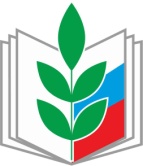 ПРОФЕССИОНАЛЬНЫЙ СОЮЗ РАБОТНИКОВ НАРОДНОГО ОБРАЗОВАНИЯ И НАУКИ РОССИЙСКОЙ ФЕДЕРАЦИИ АЛТАЙСКАЯ КРАЕВАЯ ОРГАНИЗАЦИЯ ПРОФЕССИОНАЛЬНОГО СОЮЗАРАБОТНИКОВ НАРОДНОГО ОБРАЗОВАНИЯ И НАУКИ РОССИЙСКОЙ ФЕДЕРАЦИИ(АЛТАЙСКАЯ КРАЕВАЯ ОРГАНИЗАЦИЯ ОБЩЕРОССИЙСКОГО ПРОФСОЮЗА ОБРАЗОВАНИЯ)ПРЕЗИДИУМПОСТАНОВЛЕНИЕ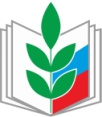 ОБЩЕРОССИЙСКИЙ ПРОФСОЮЗ ОБРАЗОВАНИЯАЛТАЙСКАЯ КРАЕВАЯ ОРГАНИЗАЦИЯ ПРОФЕССИОНАЛЬНОГО СОЮЗАРАБОТНИКОВ НАРОДНОГО ОБРАЗОВАНИЯ И НАУКИ РОССИЙСКОЙ ФЕДЕРАЦИИ(АЛТАЙСКАЯ КРАЕВАЯ ОРГАНИЗАЦИЯ ОБЩЕРОССИЙСКОГО ПРОФСОЮЗА ОБРАЗОВАНИЯ)656043, г. Барнаул, пр. Ленина, д. 23, тел.: +7 (3852) 63-95-77, 63-97-97https://www.eseur.ru/altkray/, e-mail: altaikrai@eseur.ruОКПО 02610168 ОГРН 1022200526105,ИНН/КПП 2225019460/222501001Председателям территориальных организаций Профсоюза__23.01.2023_________ № _____12____Председателям территориальных организаций ПрофсоюзаО создании первичных профсоюзных организаций в краевых образовательныхучрежденияхПредседателям территориальных организаций Профсоюза1Алтайская общеобразовательная школа № 2      (г. Барнаул)363288,8%2Петровская (Троицкий)462963,0%3Алтайская общеобразовательная школа № 1      (г. Барнаул)352057,0%4Барнаульская № 2251456,0%5Барнаульская № 1512752,9%6Рубцовская № 2653452,3%7Барнаульская № 3 542851,8%8Барнаульская № 5411946,3%9Славгородская директор и педагоги против, в Профсоюзе осн. МОП и уч. всп. «мы краевые»642742,2%10Барнаульская № 6842833,3%11Барнаульская № 4652030,8%12Алтайская (Алтайский район)621930,6%13Кокшинская (Советский)481429,2%14Воеводская (Целинный)461328,3%15Ребрихинская571322,8%16Ключевская73621,9%17Завьяловская621321,0%18Тальменская директор на контакт не идет531120,8%19Алейская Профсоюз не нужен40615%20Новоалтайская68913,2%21Заринская63711,1%22Благовещенская7179,9%120940633,6%1Павловский3935+4 пенс89,7%-100%2Каменский – Шевлякова Наталья Петровна – лауреат премии «За активное сотрудничество с Профсоюзом» - 2022443375%3Алтайский им. В.С. Ершова321650%4Барнаульский № 4432046,5%5Заринский471838,3%6Алейский351234,3%7Барнаульский № 2301752,5%8Михайловский3738,1%9Барнаульский № 1 4736,3%35614841,6%